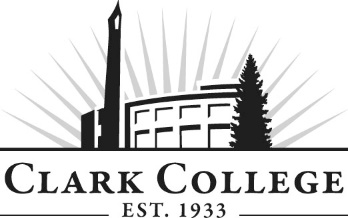 DIESEL TECHNOLOGY ADVISORY COMMITTEE - MINUTESTuesday, October 23rd, 2018 * 12:00-2:00PM  PUB 258CMembers Present: Mike Taylor, (Committee Chair) Cascadia Technical Academy; Brian Dilitto (Vice Chair), FedEx; Israel Bernabe, Waste Connections; James Albright, FedEx; Dave Clark, Pacific Power Group; Abe Estimada, Penske Truck Leasing; Ted Ostrye, Pacific Power Group; Max Smith, Cummins Northwest; Steve Yager, DSU Peterbuilt; Members Absent: Colby Botts, RDO Equipment; Bob Mohagen, PacWest Company; Jerry Sauer, Excavator Rental Services; Tim Shellenberger, C-Tran; Randy Shelton, Petersen CAT; Dan Zenger; City of VancouverGuests: Terry Craig, ERS; Leroy Feldman, DSU; Jack Cory; Chris MacMillanClark College: Don Gonser, Department Head/Professor; Chris Bouchér, Instructor; Genevieve Howard Dean of WPTE; Wende Fisher, Advising; Cathy Sherick, Associate Dr. of Instructional Planning & Innovation; SueAnn McWatters – Program Specialist, Advisory CommitteesCommittee vice chair Mike Taylor called the meeting to order at 12:11pm and introductions were made. MINUTES OF THE PREVIOUS MEETING The minutes of May 1, 2018 were presented: Dave Clark made a motion to approve as written. This was seconded by Ted Ostrye and passed unanimously.NEXT MEETING DATEThe Committee will next meet Tuesday, April 30th, 2019 at Noon OFFICE OF INSTRUCTION ANNOUNCEMENTSCathy Sherick made the following announcements:Welcome back to 2018-19 Academic year, Advisory Committees will continue to see how they fit in to the implementation work of Pathways at Clark. The goal is to improve rates of completion, transfer and attainment of jobs to that end this year we will be working very closely with other colleges to make sure our programs link directly to opportunities for students who are continuing. Our high school partners are also working with us to ensure that their programs are also aligning closely to Clark.To that end, Clark will be producing the Career and Technical Education Insert again this year. It will go out in February in the Food Day Columbian reaching 56,000 households. We are asking business partners to advertise in the insert again – and we will be working on some very compelling stories of students in CTE programs. Please contact Cathy Sherick in the Office of Instruction if you would like to advertise or for more details.Clark is always opening the invitation to more Advisory volunteers for the twenty-five committees that support CTE programs. It might mean infusing current committees with new members or building new committees for new programs. Also, we are continuing to work on the Master Advisory Committee as well to assist with visiting current committees to talk to members, planning and hosting an Advisory event and reporting to the Board of Trustees every year on the great work of Advisory Committees.The energy is heating up around the development of the new Advanced Manufacturing Center planned for the North Campus at Boschma farms. Contact Dean Genevieve Howard for details on this amazing new building and the advanced manufacturing programs that will be located there.Genevieve stated that they have received design funding for the biennium we are currently in. They are awaiting to hear about the funding for the upcoming biennium and be able to break ground in July 2019. Welding, Machining and Mechatronics will be located at this new location. They are hoping to also add a robotics program; adding a new level of technology to the programs (AI). They are looking at both 2-year degrees and BAS degrees. With space opening up, they might be able to have a more flexible schedule for students. October 9th Clark College, in partnership with Partners in Careers (PIC) and Workforce SW, hosted over 250 local high school students on campus for National Manufacturing day. Special thanks to S.E.H. America, Columbia Machine, Graphic Packaging, Silicon Forest Electronics, General Sheet Metal, and BagCraft for providing activity stations.Enrollment Don Gonser explained the data for enrollment: 1st year = 20 students 2nd year = 21 in lecture, and 22 in lab There might be a drop off in the first year because there are 3 students that have C-Tran apprenticeships. They won’t be taking winter courses, but will take spring courses. Some students are wrapping up in this fall quarter and will have more flexibility in their second year classes.  There is one student in the cohort that is currently in the BAS; all four years are here. There could possibly be some hybrid and online options in the future. Chris Boucher stated that students can transfer easily right into the BAS but it is frontloaded with the Diesel technology piece. REVIEW OF 5 YEAR EQUIPMENT PLAN Chris Boucher discussed the equipment funding priorities: ASCO Avtron 2705 Load Bank that will allow the other three power generators on campus to be used for teaching students. Diesel Generator so that the two college emergency generators can have monthly inspections. Manual Transmissions because students need to understand how they work. The price of metal is very high. If anyone has between 9-11 or 12 liter cores, the program would be happy to take them. Training on the engines wears out because students are constantly taking them apart and putting them back together. The goal is to have a running engine by the end of the quarter. OUTCOMESDon mentioned that they are trying to make sure that the students do a better job of both soft skills and basic skills; knowing the difference between bench skills and shop skills. Outcomes Assessment Days: 2017: Fasteners – only a few test questions 2018: Identify the fasteners – included test questions and identifying/applying what they learned  5S (STUDENT INVOLVEMENT) Don explained that Dave Clark helped with getting the student participating in making the shop look clean and professional. It is always a continuing process. WINTER RESUME WORKSHOP AND MOCK INTERVIEWSThe students are required to do a minimum of 2 interviews Brian Dilitto enjoyed having the mock interviews onsite and would happily do it again. Jerry was happy to have them at the store to be able to see what they do. Max Smith had a few hit and misses on students and getting them scheduled and showing up, but he would do it again. Two out of the three scheduled students didn’t show up. There needs to be communication if they won’t be coming. Abe had two out of three show up. The one that couldn’t make it did call. Dave Clark, James Albright, Terry Craig and Brian Dilitto all volunteered for the next round of mock interviews to take place in the winter/spring. Genevieve reiterated the importance for the students to hear from employers that it’s not just the technical skills set, but the soft skills set that can be just as impactful. Our program tries to mimic the workplace as much as possible. Chris explained that 25% of the grade is attendance to make sure students understand what professionalism is. They need to have great work ethic. WORK PLANThe students have to take the ALEKS math assessment. Leroy Feldman asked if students don’t assess high enough, are they able to take other classes to become eligible? Don explained that there are other classes that are pre-college however the issue is that there is a tendency to rely heavily on coursework. Chris also stated that these students need to have mathematics or else they won’t get hired. It is applied math so it is applicable to the diesel program. Students do see the value in it. Don also explained that they are looking for software that is low cost. Action Items: Leroy Feldman will find out what they are using Max Smith will talk to PCC to see what they are using Chris spoke about proctoring onsite and the ongoing process to get that integrated. One of the students flew down to Texas to take a 5-day training. They are developing an exit piece; either a self-study or a proctored exam. It will be a required part of the grade as well as a resume enhancer. Dave Clark stated that every single generator technician as to be exit certified. Chris is hoping to bring in cordless tools. He is currently working with Vancouver Bolt & Supply to develop a discounted rate for the students to buy. NEW BUSINESSThere is still no student club as most students are working. 80% have full-time jobs outside of class. All the industry members stated that their organizations have open positions. Everyone is struggling to get qualified candidates to show up. Leroy Feldman mentioned that he went to a conference and learned that 50% of the technician workforce is expected to retire in the next 10 years. Abe Estimada stated that the market is incredibly competitive. Many are “ghosting” or not showing up because they are getting approached from all sorts of different companies by any means necessary. Dave Clark spoke on the numerous resources to apply, however applicants are just too and far between. Those who are applying do so via phone, which doesn’t work. They need to apply from a computer. Having a resume is 90% of the process. Keeping an open mind on relocating is also helpful. Action Item: Agenda item for next meeting: Resumes – what’s working and what’s not? Meeting adjourned at 1:30pm. Prepared by SueAnn McWatters